Preberi in poišči ustrezno žival PREBERI IN POIŠČI USTREZNO ŽIVAL Sem velik.Imam velika ušesa.Moj rilec je dolg.Kdo sem jaz?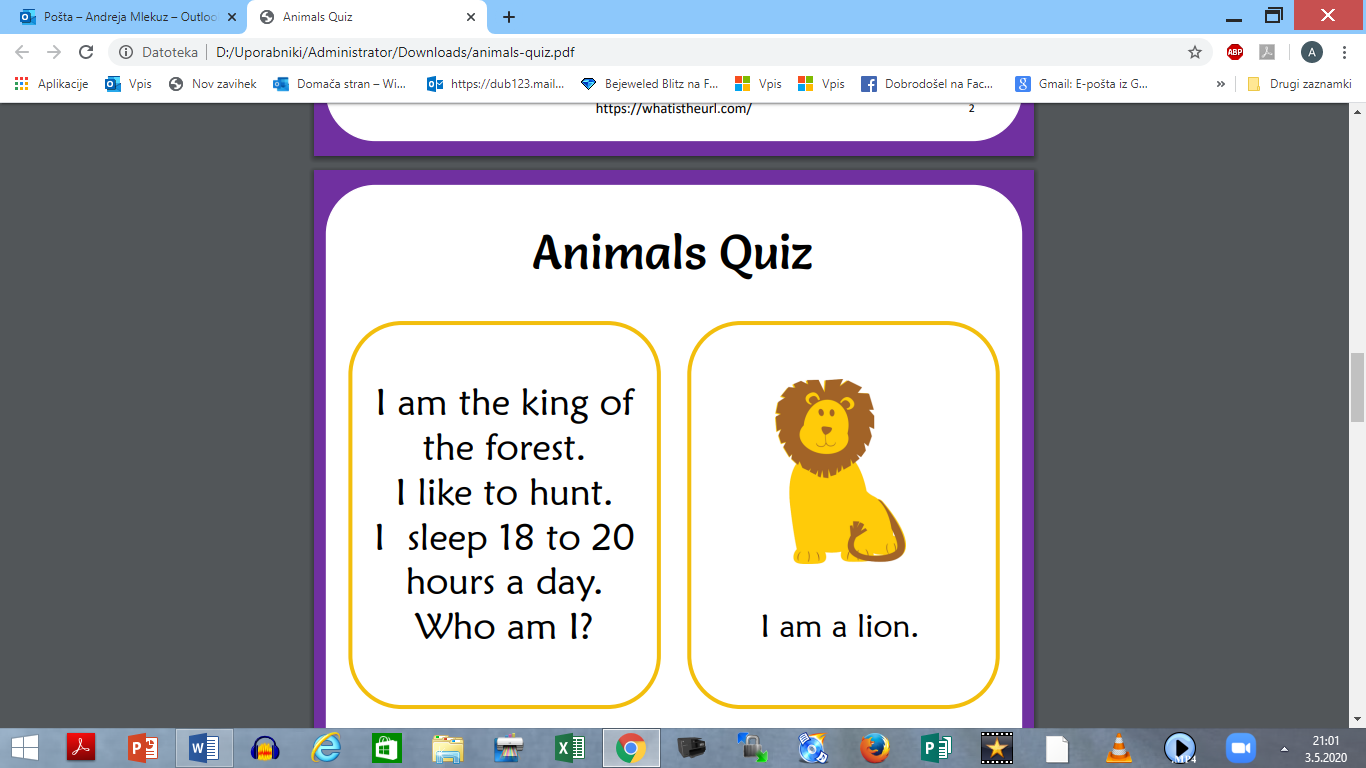 Sem hišni ljubljenček.Obožujem kosti.Sem človekov najboljši prijatelj.Kdo sem jaz?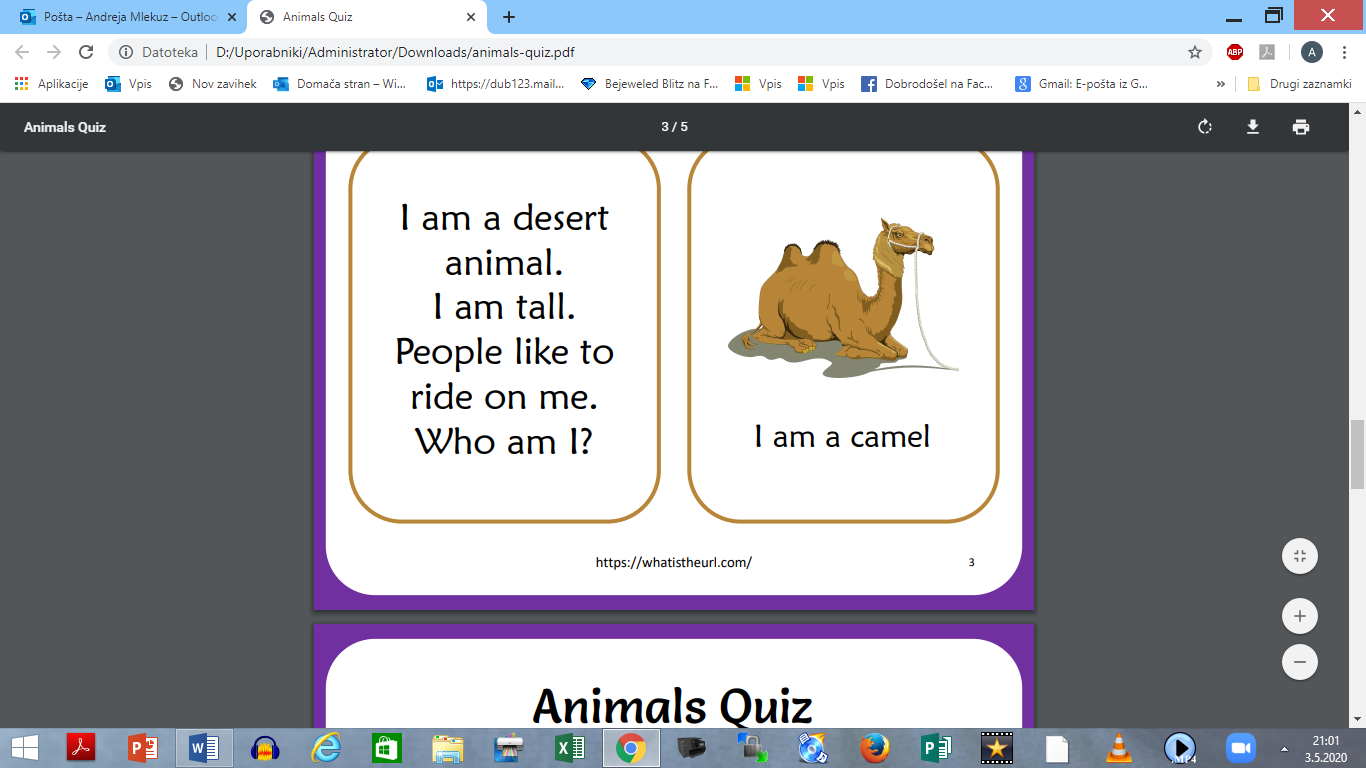 Jaz sem kralj džungle.Rad lovim.Spim 18 do 20 ur na dan.Kdo sem jaz?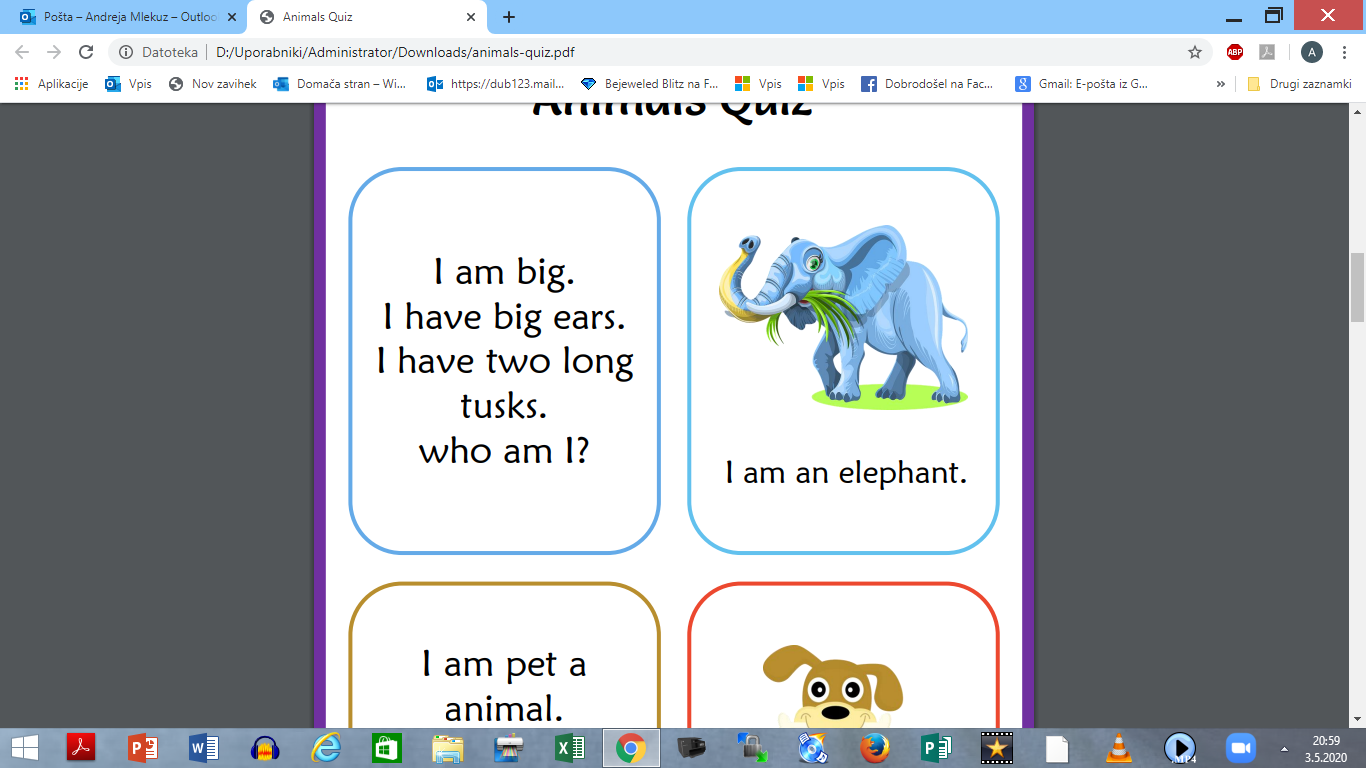 Sem puščavska žival.Sem visoka.Ljudje me radi jezdijo.Kdo sem jaz?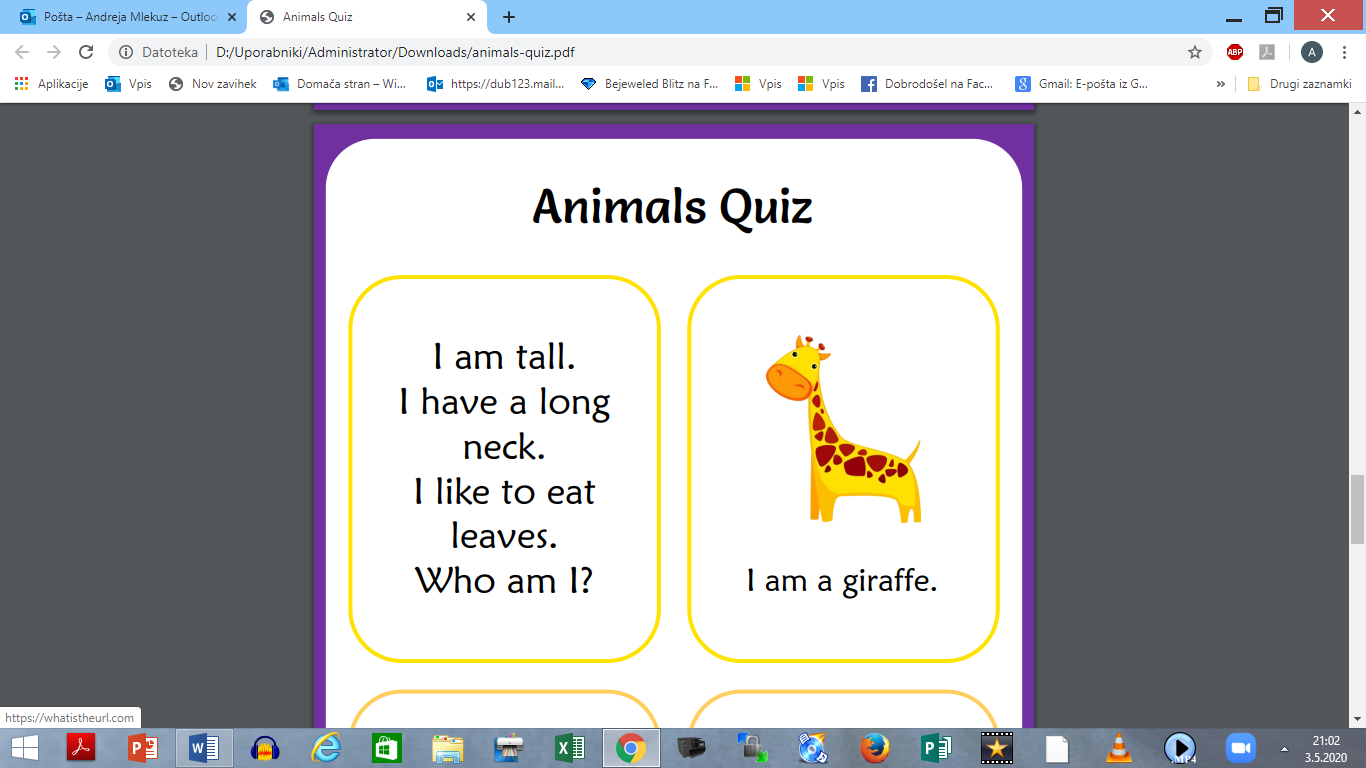 Sem gozdna žival.Ljudje pravijo, da sem zvita.Obožujem kokoši.Kdo sem jaz?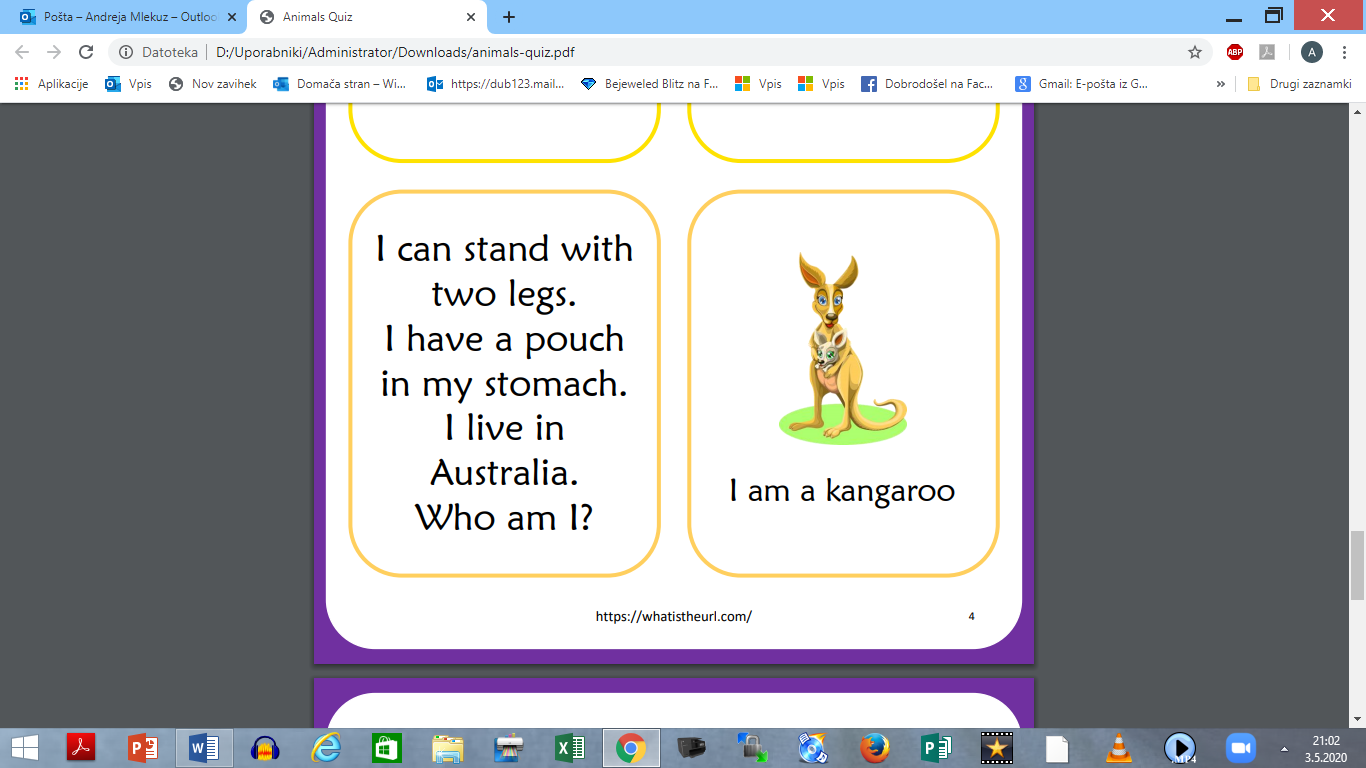 Sem visoka.Imam dolg vrat.Rada jem listje.Kdo sem jaz?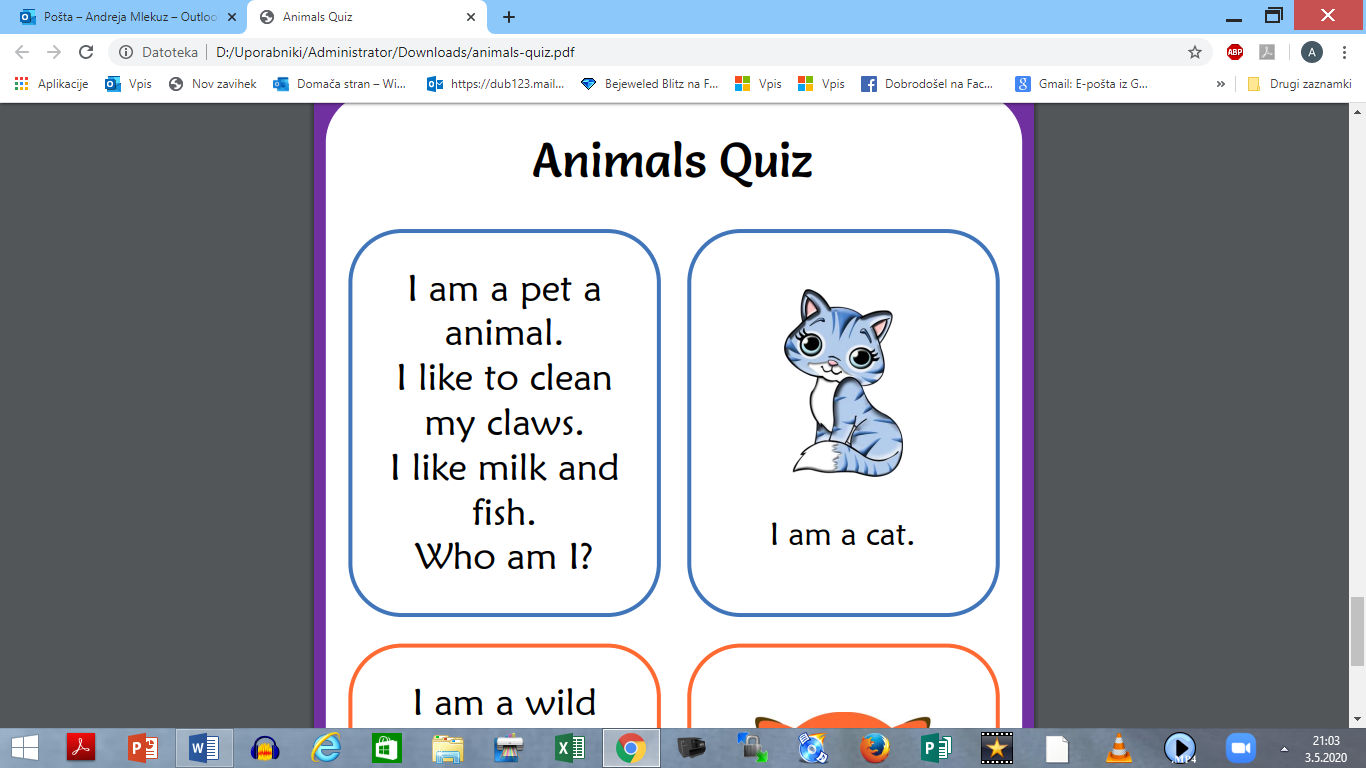 Znam stati na dveh nogah.Imam vrečo.Živim v Avstraliji.Kdo sem jaz?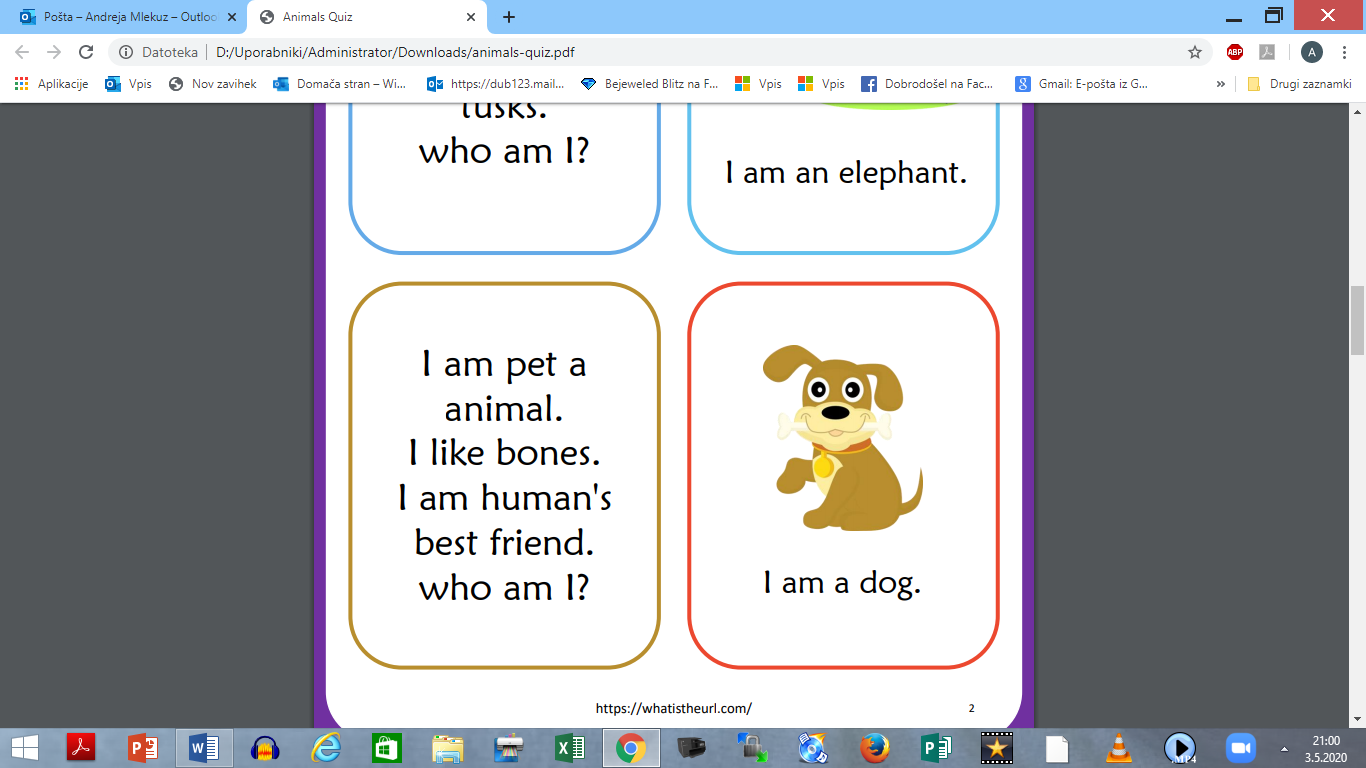 Sem domača žival.Zelo rada si čistim svoj kožuh.Imam ostre kremplje.Kdo sem jaz?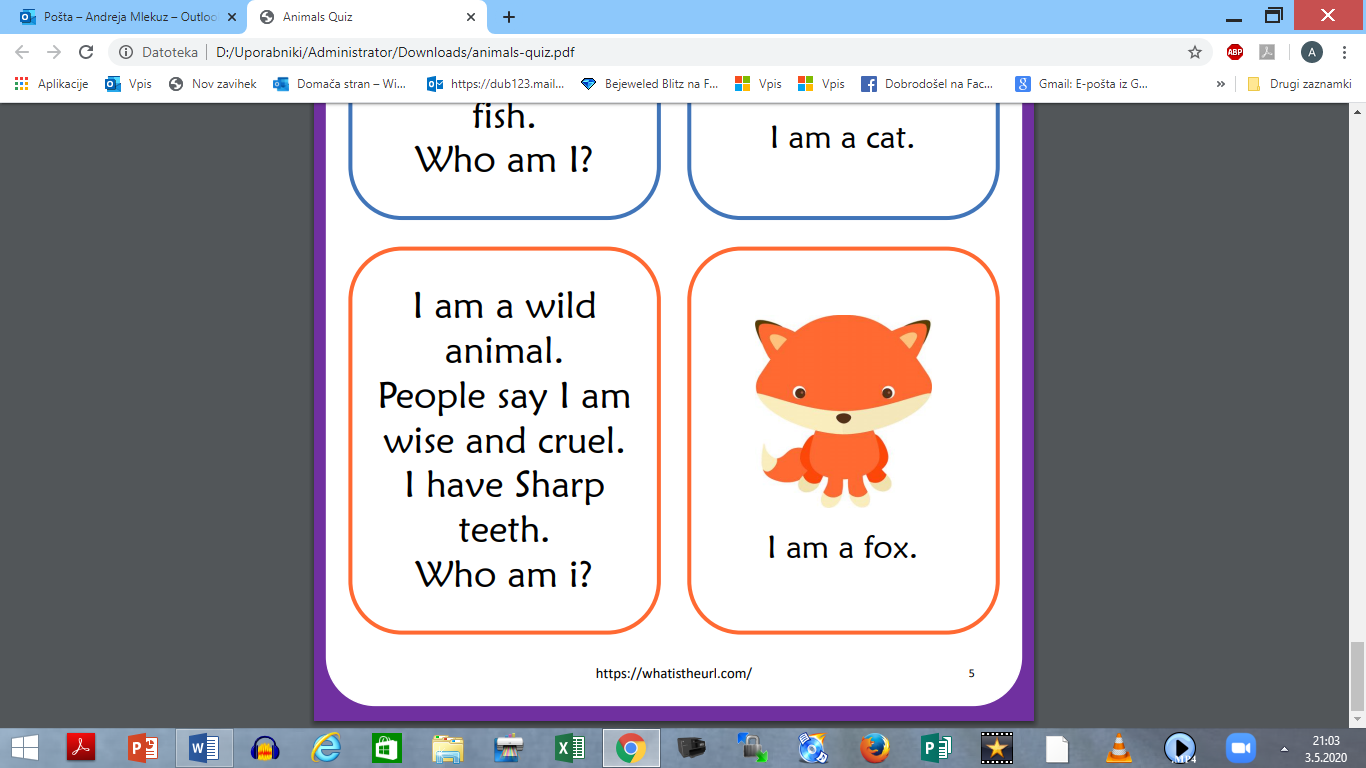 SEM VELIK.IMAM VELIKA UŠESA.MOJ RILEC JE DOLG.KDO SEM JAZ?SEM HIŠNI LJUBLJENČEK.OBOŽUJEM KOSTI.SEM ČLOVEKOV NAJBOLJŠI PRIJATELJ.KDO SEM JAZ?JAZ SEM KRALJ DŽUNGLE.RAD LOVIM.SPIM 18 DO 20 UR NA DAN.KDO SEM JAZ?SEM PUŠČAVSKA ŽIVAL.SEM VISOKA.LJUDJE ME RADI JEZDIJO.KDO SEM JAZ?SEM GOZDNA ŽIVAL.LJUDJE PRAVIJO, DA SEM ZVITA.OBOŽUJEM KOKOŠI.KDO SEM JAZ?SEM VISOKA.IMAM DOLG VRAT.RADA JEM LISTJE.KDO SEM JAZ?ZNAM STATI NA DVEH NOGAH.IMAM VREČO.ŽIVIM V AVSTRALJI.KDO SEM JAZ?SEM DOMAČA ŽIVAL.ZELO RADA SI ČISTIM SVOJ KOŽUH.IMAM OSTRE KREMPLJE.KDO SEM JAZ?